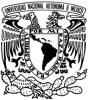 UNIVERSIDAD NACIONAL AUTÓNOMA DE MÉXICO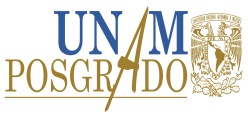 PROGRAMA DE MAESTRIA Y DOCTORADO EN  ESTUDIOS MESOAMERICANOSFACULTAD DE FILOSOFÍA Y LETRASINSTITUTO DE INVESTIGACIONES FILOLÓGICASPrograma de actividad académicaUNIVERSIDAD NACIONAL AUTÓNOMA DE MÉXICOPROGRAMA DE MAESTRIA Y DOCTORADO EN  ESTUDIOS MESOAMERICANOSFACULTAD DE FILOSOFÍA Y LETRASINSTITUTO DE INVESTIGACIONES FILOLÓGICASPrograma de actividad académicaUNIVERSIDAD NACIONAL AUTÓNOMA DE MÉXICOPROGRAMA DE MAESTRIA Y DOCTORADO EN  ESTUDIOS MESOAMERICANOSFACULTAD DE FILOSOFÍA Y LETRASINSTITUTO DE INVESTIGACIONES FILOLÓGICASPrograma de actividad académicaUNIVERSIDAD NACIONAL AUTÓNOMA DE MÉXICOPROGRAMA DE MAESTRIA Y DOCTORADO EN  ESTUDIOS MESOAMERICANOSFACULTAD DE FILOSOFÍA Y LETRASINSTITUTO DE INVESTIGACIONES FILOLÓGICASPrograma de actividad académicaUNIVERSIDAD NACIONAL AUTÓNOMA DE MÉXICOPROGRAMA DE MAESTRIA Y DOCTORADO EN  ESTUDIOS MESOAMERICANOSFACULTAD DE FILOSOFÍA Y LETRASINSTITUTO DE INVESTIGACIONES FILOLÓGICASPrograma de actividad académicaUNIVERSIDAD NACIONAL AUTÓNOMA DE MÉXICOPROGRAMA DE MAESTRIA Y DOCTORADO EN  ESTUDIOS MESOAMERICANOSFACULTAD DE FILOSOFÍA Y LETRASINSTITUTO DE INVESTIGACIONES FILOLÓGICASPrograma de actividad académicaUNIVERSIDAD NACIONAL AUTÓNOMA DE MÉXICOPROGRAMA DE MAESTRIA Y DOCTORADO EN  ESTUDIOS MESOAMERICANOSFACULTAD DE FILOSOFÍA Y LETRASINSTITUTO DE INVESTIGACIONES FILOLÓGICASPrograma de actividad académicaDenominación: Seminario de Metodología – Lengua Náhuatl II. Subtema: Náhuatl contemporáneo (huasteca): Competencias lingüísticasDenominación: Seminario de Metodología – Lengua Náhuatl II. Subtema: Náhuatl contemporáneo (huasteca): Competencias lingüísticasDenominación: Seminario de Metodología – Lengua Náhuatl II. Subtema: Náhuatl contemporáneo (huasteca): Competencias lingüísticasDenominación: Seminario de Metodología – Lengua Náhuatl II. Subtema: Náhuatl contemporáneo (huasteca): Competencias lingüísticasDenominación: Seminario de Metodología – Lengua Náhuatl II. Subtema: Náhuatl contemporáneo (huasteca): Competencias lingüísticasDenominación: Seminario de Metodología – Lengua Náhuatl II. Subtema: Náhuatl contemporáneo (huasteca): Competencias lingüísticasDenominación: Seminario de Metodología – Lengua Náhuatl II. Subtema: Náhuatl contemporáneo (huasteca): Competencias lingüísticasClave: 67864Semestre:2017-2Campo de conocimiento: Estudios mesoamericanosCampo de conocimiento: Estudios mesoamericanosCampo de conocimiento: Estudios mesoamericanosCampo de conocimiento: Estudios mesoamericanosNo. de créditos: 8 Carácter: Obligatoria (  ) Optativa ( X )    de elección  ( X )Carácter: Obligatoria (  ) Optativa ( X )    de elección  ( X )Carácter: Obligatoria (  ) Optativa ( X )    de elección  ( X )HorasHorasHoras por semana: Horas al semestreTipo: Seminario de MetodologíaTipo: Seminario de MetodologíaTipo: Seminario de MetodologíaTeoría:Práctica:464Tipo: Seminario de MetodologíaTipo: Seminario de MetodologíaTipo: Seminario de Metodología3232464Modalidad: Seminario de MetodologíaModalidad: Seminario de MetodologíaModalidad: Seminario de MetodologíaDuración del programa: SemestralDuración del programa: SemestralDuración del programa: SemestralDuración del programa: SemestralSeriación:       No (  )         Si ( x )         Obligatoria (     )      Indicativa (x)Actividad académica subsecuente:Actividad académica antecedente: Seminario de Metodología – Lengua Náhuatl IObjetivos generales: El alumno aprenderá a hablar la lengua náhuatl como segunda lengua.Objetivos específicos: Los alumnos aprenderán a expresar sus gustos.Los alumnos aprenderán a expresar lo que quieren.Los alumnos aprenderán a desenvolverse en una situación de compra venta.Los alumnos podrán desenvolverse en una situación de intercambio de productos.Los alumnos aprenderán a expresar y a preguntar a otros sobre su estado de ánimo.Los alumnos aprenderán a expresar y a preguntar a otros sobre su estado de salud en una situación de curación.Índice temáticoÍndice temáticoÍndice temáticoÍndice temáticoÍndice temáticoUnidadTema HorasHorasHorasUnidadTema TeóricasTeóricasPrácticas3. Tlakwalistli4. Tlamantli5. Pajtli3.1 Ipan milli kikwajtikatej sakawilli3.2 Kanpa kichiwaj axokotl4.1 Ipan tiankistli4.2 Ipan kalli tlapatla kema tlanamakaj5.1 Kema wetsi atl5.2 Ichan texixitojketl323232Total de horas:Total de horas:Suma total de horas:Suma total de horas:646464Contenido TemáticoContenido TemáticoUnidadTema y subtemasBibliografía básica: Bibliografía básica: Bibliografía complementaria:Bibliografía complementaria:Sugerencias didácticas:Exposición oral		               (x)Exposición audiovisual	               ( )Ejercicios dentro de clase	               (x)Ejercicios fuera del aula	               (x)Seminarios		               ( )Lecturas obligatorias	                                 ( )Trabajo de investigación	               ( )Prácticas de taller o laboratorio                  ( )Prácticas de campo	                                (x)Otras: ____________________                (  )Mecanismos de evaluación del aprendizaje de los alumnos: Exámenes parciales		                   (x)Examen final escrito		                   (x)Trabajos y tareas fuera del aula	                   ( )Exposición de seminarios por los alumnos    ( )Participación en clase	                                    (x)Asistencia	                                                      (x)Seminario                                                       (  )Otras:                                                              (  )